КРАСНОЯРСКИЙ КРАЙ: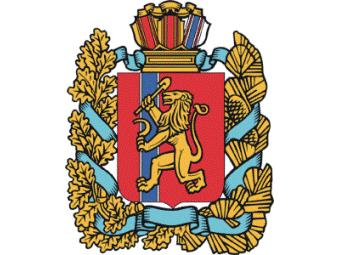 ДАТЫ, СОБЫТИЯ, ЛЮДИ. Основание Енисейской губернии.1822 год Первый губернатор Енисейской губернииАлександр Петрович Степановрод. 04.05.1781г. умер 25.11.1837г.Дата образования Красноярского края07 декабря 1934 годаАдминистративно-территориальное устройство Красноярского края.-Красноярский край, дата образования: 07.12.1934г, центр г. Красноярск;-Таймырский Долгано-Ненецкий муниципальный район, дата образования: 10.12.1930г, центр г. Дудинка;-Эвенкийский муниципальный район, дата образования 10.12.1930г, центр пгт Тура;Наиболее крупные города: Красноярск,  Енисейск, Лесосибирск.География Красноярского края.-Расположен в Центральной Сибири, в бассейне реки Енисей.-Протяженность по Енисейскому меридиану 3 тыс км.-Край тянется от предгорий Саянских гор до Северного Ледовитого океана.-Охватывает 3 природно-климатических зоны: арктическую, субарктическую и умеренную.-Площадь 2,34 млн. кв. км, 13,7 % территории России.КРАСНОЯРСКИЙ КРАЙ:ДАТЫ, СОБЫТИЯ, ЛЮДИ. Основание Енисейской губернии.1822 год Первый губернатор Енисейской губернииАлександр Петрович Степановрод. 04.05.1781г. умер 25.11.1837г.Дата образования Красноярского края07 декабря 1934 годаАдминистративно-территориальное устройство Красноярского края.-Красноярский край, дата образования: 07.12.1934г, центр г. Красноярск;-Таймырский Долгано-Ненецкий муниципальный район, дата образования: 10.12.1930г, центр г. Дудинка;-Эвенкийский муниципальный район, дата образования 10.12.1930г, центр пгт Тура;Наиболее крупные города: Красноярск,  Енисейск, Лесосибирск.География Красноярского края.-Расположен в Центральной Сибири, в бассейне реки Енисей.-Протяженность по Енисейскому меридиану 3 тыс км.-Край тянется от предгорий Саянских гор до Северного Ледовитого океана.-Охватывает 3 природно-климатических зоны: арктическую, субарктическую и умеренную.-Площадь 2,34 млн. кв. км, 13,7 % территории России.КРАСНОЯРСКИЙ КРАЙ:ДАТЫ, СОБЫТИЯ, ЛЮДИ. Основание Енисейской губернии.1822 год Первый губернатор Енисейской губернииАлександр Петрович Степановрод. 04.05.1781г. умер 25.11.1837г.Дата образования Красноярского края07 декабря 1934 годаАдминистративно-территориальное устройство Красноярского края.-Красноярский край, дата образования: 07.12.1934г, центр г. Красноярск;-Таймырский Долгано-Ненецкий муниципальный район, дата образования: 10.12.1930г, центр г. Дудинка;-Эвенкийский муниципальный район, дата образования 10.12.1930г, центр пгт Тура;Наиболее крупные города: Красноярск,  Енисейск, Лесосибирск.География Красноярского края.-Расположен в Центральной Сибири, в бассейне реки Енисей.-Протяженность по Енисейскому меридиану 3 тыс км.-Край тянется от предгорий Саянских гор до Северного Ледовитого океана.-Охватывает 3 природно-климатических зоны: арктическую, субарктическую и умеренную.-Площадь 2,34 млн. кв. км, 13,7 % территории России.Национальный и религиозный состав края.Общая численность населения 2 966 042 чел., в том числе нерусских народов – 327 761 чел. -На 2002г в крае выявлено 137 национальностей, 10 из них – коренные жители края.-  Больше всего русских, далее по мере уменьшения численности идут украинцы, татары, немцы, азербайджанцы, белорусы, чуваши и т.д-Число жителей края, являющихся коренными народами 25 319 чел. Среди них есть: долганы, эвенки, хакасы, ненцы, якуты, кеты, нганасаны и т.д.  -Жители края исповедуют более 30 религиозных учений. Наиболее популярные из них: православие, католицизм, ислам, иудаизм, буддизм, шаманство и т.д.Экономика Красноярского края.Основой развития экономики края является: - освоение и переработка природных ресурсов (месторождение «Ванкор», Норильский никелевый комбинат)- машиностроение (Красноярский машиностроительный завод)- освоение космоса (ОАО «Информационные спутниковые системы» им. М.Ф.Решетникова)- освоение нижнего Приангарья (Богучанская ГЭС, мост через р. Ангару, месторождение железной руды Тагарское и т.д.)и т.д.)Национальный и религиозный состав края.Общая численность населения 2 966 042 чел., в том числе нерусских народов – 327 761 чел. -На 2002г в крае выявлено 137 национальностей, 10 из них – коренные жители края.-  Больше всего русских, далее по мере уменьшения численности идут украинцы, татары, немцы, азербайджанцы, белорусы, чуваши и т.д-Число жителей края, являющихся коренными народами 25 319 чел. Среди них есть: долганы, эвенки, хакасы, ненцы, якуты, кеты, нганасаны и т.д.  -Жители края исповедуют более 30 религиозных учений. Наиболее популярные из них: православие, католицизм, ислам, иудаизм, буддизм, шаманство и т.д.Экономика Красноярского края.Основой развития экономики края является: - освоение и переработка природных ресурсов (месторождение «Ванкор», Норильский никелевый комбинат)- машиностроение (Красноярский машиностроительный завод)- освоение космоса (ОАО «Информационные спутниковые системы» им. М.Ф.Решетникова)- освоение нижнего Приангарья (Богучанская ГЭС, мост через р. Ангару, месторождение железной руды Тагарское и т.д.)и т.д.)Национальный и религиозный состав края.Общая численность населения 2 966 042 чел., в том числе нерусских народов – 327 761 чел. -На 2002г в крае выявлено 137 национальностей, 10 из них – коренные жители края.-  Больше всего русских, далее по мере уменьшения численности идут украинцы, татары, немцы, азербайджанцы, белорусы, чуваши и т.д-Число жителей края, являющихся коренными народами 25 319 чел. Среди них есть: долганы, эвенки, хакасы, ненцы, якуты, кеты, нганасаны и т.д.  -Жители края исповедуют более 30 религиозных учений. Наиболее популярные из них: православие, католицизм, ислам, иудаизм, буддизм, шаманство и т.д.Экономика Красноярского края.Основой развития экономики края является: - освоение и переработка природных ресурсов (месторождение «Ванкор», Норильский никелевый комбинат)- машиностроение (Красноярский машиностроительный завод)- освоение космоса (ОАО «Информационные спутниковые системы» им. М.Ф.Решетникова)- освоение нижнего Приангарья (Богучанская ГЭС, мост через р. Ангару, месторождение железной руды Тагарское и т.д.)и т.д.)